Svalbard and Jan MayenSvalbard and Jan MayenSvalbard and Jan MayenJune 2027June 2027June 2027June 2027SundayMondayTuesdayWednesdayThursdayFridaySaturday1234567891011121314151617181920212223242526Midsummar Eve27282930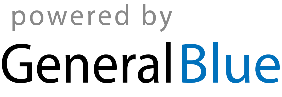 